 I. Công ty Nhiệt điện Uông Bí thông báo về hiện tượng bụi than tại khu vực phân ly than tổ máy 300MW như sau:Tổ máy 300MW đang vận hành bình thường, ổn định theo lệnh của Trung tâm điều độ Quốc gia. Vào 11h00’ ngày 08 tháng 7 năm 2020 tại khu vực phân ly than hệ thống chế biến than số 4 tổ máy 300MW Công ty Nhiệt điện Uông Bí xuất hiện một quầng bụi mầu đen trên nóc lò hơi, trong phạm vi nhà máy. Nguyên nhân: Do van khóa khí hoàn nguyên máy cấp than bị kẹt gây tắc than trong hệ thống. Trong quá trình xử lý thông tắc,  một lượng nhỏ than bụi đã phát tán ra xung quanh khu vực phân ly than trong thời gian gần hai phút.Khắc phục: Công ty Nhiệt điện Uông Bí đã nhanh chóng tiến hành sửa chữa van và đưa thiết bị trở lại hoạt động bình thường.Ảnh hưởng: Hiện tượng than bụi phát tán thời gian ngắn trong phạm vi nhà máy không ảnh hưởng tới môi trường.THÔNG TIN LIÊN HỆ:Phòng Hành chính và Lao động – Công ty Nhiệt điện Uông Bí Điện thoại:  0203.3850889      Fax: 0203.3850668Email: vanthundub@gmail.comĐịa chỉ: Khu 6, P. Quang Trung, TP, Uông Bí, T. Quảng Ninh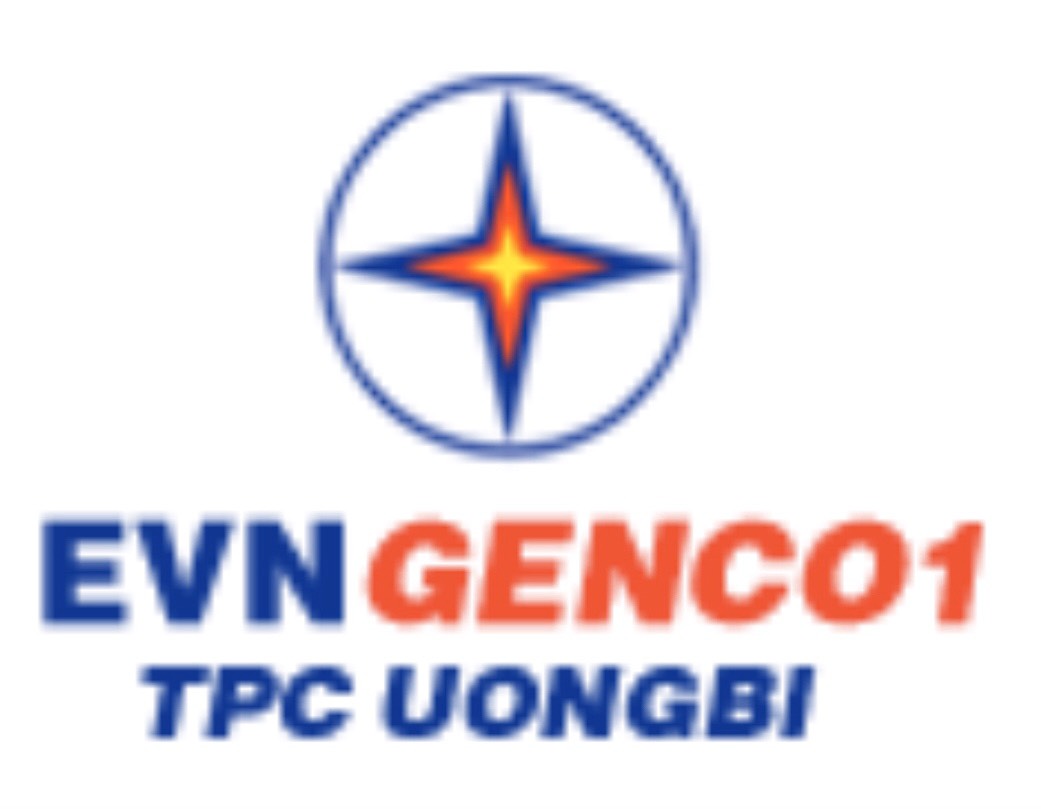 TỔNG CÔNG TY PHÁT ĐIỆN 1CÔNG TY NHIỆT ĐIỆN UÔNG BÍTHÔNG CÁO BÁO CHÍHIỆN TƯỢNG BỤI THAN TẠI KHU VỰC PHÂN LY THAN TỔ MÁY 300MW CÔNG TY NHIỆT ĐIỆN UÔNG BÍ- CN TỔNG CÔNG TY PHÁT ĐIỆN 1